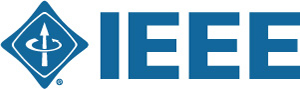 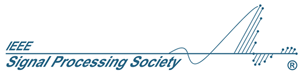 SPS Student Grant Application
IEEE 2018 Spoken Language Technology workshop
18 – 21 December 2018, Athens, GreeceTo submit an application for this grant, please fill in this form and forward via email to infoSLT2018@ieee.org.Items below in bold text are required.Applicant Contact InformationFirst Name (Personal name):Last Name (Surname / Family Name):Email Address:University Name:Department:Street Address (1):Street Address (2):City:State:ZIP Code:Country:Bottom of FormPhone (1):Phone (2):Advisor Contact InformationAdvisor First Name (Personal name):Advisor Last Name (Surname / Family Name):Advisor Email Address:Advisor University Name:Advisor Phone:Applicant InformationYears in Graduate Study (MS + Ph.D.), as a range (ex: 2002-2006):Paper IDs of accepted SLT 2018 papers (at least one): 
Paper ID 1:Paper ID 2: Paper ID 3: Paper ID 4:AcknowledgementThe applicant is a student and will personally present his/her accepted paper(s) at SLT 2018:I acknowledge and confirm the above statement. 
(please tick the box)Questions regarding this grant may be directed to infoSLT2018@ieee.orgBottom of Form